Presseinformationautomatica: Akustikkamera für stationäre Überwachung und agilen RobotereinsatzFluke Process Instruments präsentiert auf der automatica als Mitaussteller von Holland Robotics (#B4.119) seine neue Akustikkamera: Mit der SV600 lassen sich Luft- und Gaslecks aufspüren und visualisieren, bevor sie hohe Wartungs- und Reparaturkosten verursachen. Im Fokus stehen agile Roboteranwendungen: Die SV600 wurde bereits in den Roboterhund Spot von Boston Dynamics integriert und ermöglicht damit auch die Überwachung von Bereichen, die für Menschen schwer zugänglich oder potenziell gefährlich sind. Am automatica-Messestand ist die Technologie alle zwei Stunden live in Aktion zu erleben. Mittels einer Reihe hochentwickelter Mikrofone, einer Kamera und der leistungsstarken SoundMap-Technologie erstellt die SV600 Schallbilder für die Anlagenüberwachung, Störungssuche und Qualitätskontrolle. Die Akustikkamera lässt sich einfach in Betriebsleitsysteme integrieren und ermöglicht als fest montiertes System eine kontinuierliche Überwachung von Kompressoren, Pumpen, Rohrleitungen und anderen Geräten rund um die Uhr. Nutzerspezifische Alarme und umfassende Möglichkeiten zur Fernanalyse machen Serviceeinsätze in vielen Fällen unnötig und verbessern dadurch die Betriebssicherheit.Mehr Informationen: https://www.flukeprocessinstruments.com/de/products/imaging-solutions/acoustic-imaging-solutions/sv600-fixed-acoustic-imagerFluke Process Instruments auf der automaticaMünchen, 21. – 24. Juni 2022Halle B4, Stand 119 (mit Holland Robotics)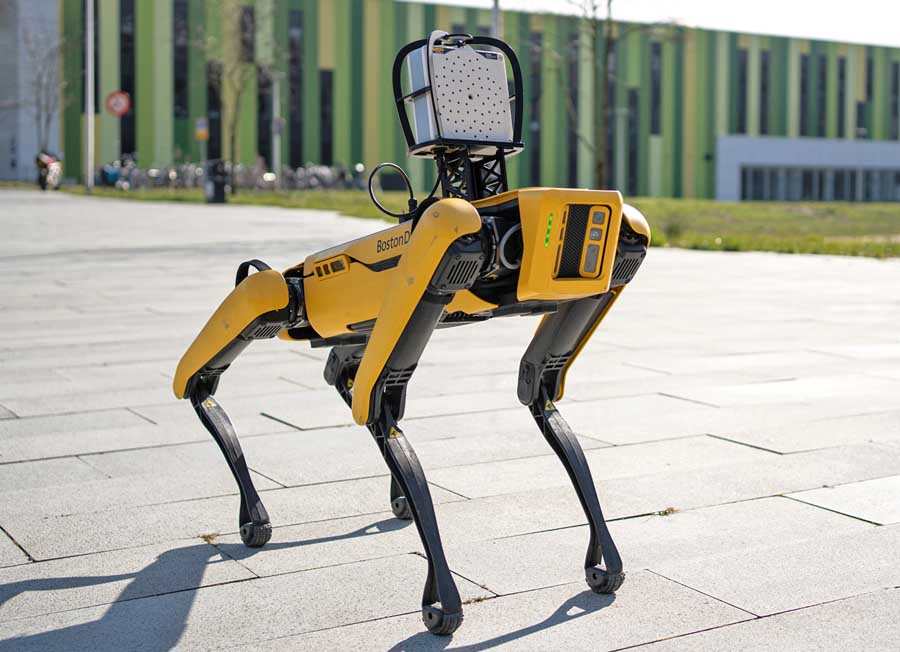 Bild: Die Akustikkamera SV600 zur Detektion von Gaslecks ist mit dem agilen Roboter Spot auch für den mobilen Einsatz verfügbarBilder:sv600_mounted_on_spotZeichen:1193Dateiname:202206026_pm_sv600_automatica_deDatum:14.06.2022Über Fluke Process InstrumentsFluke Process Instruments entwickelt, fertigt und vertreibt ein umfassendes Programm an Infrarot-Messsystemen und Temperaturüberwachungslösungen für industrielle Anwendungen, Instandhaltung und Qualitätskontrolle. Die Produkte, die weltweit unter den Marken Raytek, Ircon und Datapaq vertrieben werden, stehen für über 150 Jahre Technologieführerschaft im Bereich der Temperaturmessung.Über FlukeDie 1948 gegründete Aktiengesellschaft Fluke mit Sitz in Everett (Washington), USA, ist der internationale Marktführer im Bereich kompakter elektronischer Test- und Messgeräte. Anwender sind technisches Fachpersonal, Ingenieure, Elektriker und Messtechniker, die industrielle, elektrische und elektronische Anlagen und Kalibrierprozesse einrichten, testen und bedienen.Über Fluke Process InstrumentsFluke Process Instruments entwickelt, fertigt und vertreibt ein umfassendes Programm an Infrarot-Messsystemen und Temperaturüberwachungslösungen für industrielle Anwendungen, Instandhaltung und Qualitätskontrolle. Die Produkte, die weltweit unter den Marken Raytek, Ircon und Datapaq vertrieben werden, stehen für über 150 Jahre Technologieführerschaft im Bereich der Temperaturmessung.Über FlukeDie 1948 gegründete Aktiengesellschaft Fluke mit Sitz in Everett (Washington), USA, ist der internationale Marktführer im Bereich kompakter elektronischer Test- und Messgeräte. Anwender sind technisches Fachpersonal, Ingenieure, Elektriker und Messtechniker, die industrielle, elektrische und elektronische Anlagen und Kalibrierprozesse einrichten, testen und bedienen.Über Fluke Process InstrumentsFluke Process Instruments entwickelt, fertigt und vertreibt ein umfassendes Programm an Infrarot-Messsystemen und Temperaturüberwachungslösungen für industrielle Anwendungen, Instandhaltung und Qualitätskontrolle. Die Produkte, die weltweit unter den Marken Raytek, Ircon und Datapaq vertrieben werden, stehen für über 150 Jahre Technologieführerschaft im Bereich der Temperaturmessung.Über FlukeDie 1948 gegründete Aktiengesellschaft Fluke mit Sitz in Everett (Washington), USA, ist der internationale Marktführer im Bereich kompakter elektronischer Test- und Messgeräte. Anwender sind technisches Fachpersonal, Ingenieure, Elektriker und Messtechniker, die industrielle, elektrische und elektronische Anlagen und Kalibrierprozesse einrichten, testen und bedienen.Über Fluke Process InstrumentsFluke Process Instruments entwickelt, fertigt und vertreibt ein umfassendes Programm an Infrarot-Messsystemen und Temperaturüberwachungslösungen für industrielle Anwendungen, Instandhaltung und Qualitätskontrolle. Die Produkte, die weltweit unter den Marken Raytek, Ircon und Datapaq vertrieben werden, stehen für über 150 Jahre Technologieführerschaft im Bereich der Temperaturmessung.Über FlukeDie 1948 gegründete Aktiengesellschaft Fluke mit Sitz in Everett (Washington), USA, ist der internationale Marktführer im Bereich kompakter elektronischer Test- und Messgeräte. Anwender sind technisches Fachpersonal, Ingenieure, Elektriker und Messtechniker, die industrielle, elektrische und elektronische Anlagen und Kalibrierprozesse einrichten, testen und bedienen.Kontakt:Fluke Process Instruments GmbHBlankenburger Straße 13513127 BerlinTel.: 030 / 478 008-0E-Mail: marketing@flukeprocessinstruments.deInternet: www.flukeprocessinstruments.comKontakt:Fluke Process Instruments GmbHBlankenburger Straße 13513127 BerlinTel.: 030 / 478 008-0E-Mail: marketing@flukeprocessinstruments.deInternet: www.flukeprocessinstruments.comgii die Presse-Agentur GmbHImmanuelkirchstraße 1210405 BerlinTel.: 030 / 538 965-0E-Mail: info@gii.deInternet: www.gii.degii die Presse-Agentur GmbHImmanuelkirchstraße 1210405 BerlinTel.: 030 / 538 965-0E-Mail: info@gii.deInternet: www.gii.de